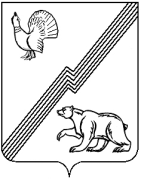 АДМИНИСТРАЦИЯ ГОРОДА ЮГОРСКАХанты-Мансийского автономного округа – ЮгрыПОСТАНОВЛЕНИЕот 10.03.2015                                                                                                  № 1549
Руководствуясь постановлением Правительства Российской Федерации от 09.01.2014               № 10 «О порядке сообщения отдельными категориями лиц о получении подарка в связи с протокольными мероприятиями, служебными командировками и другими официальными мероприятиями, участие в которых связано с исполнением ими служебных (должностных) обязанностей, сдачи и оценки подарка, реализации (выкупа) и зачисления средств, вырученных от его реализации», постановлением Губернатора Ханты-Мансийского автономного округа – Югры от 18.02.2014 № 15 «Об утверждении Положения о сообщении лицами, замещающими государственные должности Ханты-Мансийского автономного округа – Югры, а также работниками организаций, в отношении которых Ханты-Мансийский автономный округ -  Югра выступает единственным учредителем, о получении подарка в связи с протокольными мероприятиями, служебными командировками и другими официальными мероприятиями, участие в которых связано с исполнением ими служебных (должностных) обязанностей, сдаче и оценке подарка, реализации (выкупе) и зачислении средств, вырученных от его реализации:Утвердить Типовое положении о сообщении работниками муниципальных учреждений и муниципальных унитарных предприятий города Югорска, а также хозяйственных обществ, автономных некоммерческих организаций, единственным учредителем которых является муниципальное образование городской округ город Югорск, о получении подарка в связи с протокольными мероприятиями, служебными командировками и другими официальными мероприятиями, участие в которых связано с исполнением ими служебных (должностных) обязанностей, сдаче и оценке подарка, реализации (выкупа) и зачисления средств, вырученных от его реализации (приложение).2. Рекомендовать руководителям муниципальных учреждений и муниципальных унитарных предприятий города Югорска, а также хозяйственных обществ, автономных некоммерческих организаций, единственным учредителем которых является муниципальное образование городской округ город Югорск, утвердить положения на основании настоящего постановления. 3. Настоящее постановление вступает в силу после подписания и распространяется на правоотношения, возникшие с 01.01.2015 года.4. Контроль за выполнением постановления возложить на заместителя главы администрации города Югорска А.В. Бородкина.Глава администрации города Югорска                                                                                    М.И. БодакПриложение к постановлениюадминистрации города Югорскаот 10.03.2015  № 1549Типовое положение о сообщении работниками муниципальных учреждений и муниципальных унитарных предприятий города Югорска, а также хозяйственных обществ, автономных некоммерческих организаций, единственным учредителем которых является муниципальное образование городской округ город Югорск, о получении подарка в связи с протокольными мероприятиями, служебными командировками и другими официальными мероприятиями, участие в которых связано с исполнением ими служебных (должностных) обязанностей, сдаче и оценке подарка, реализации (выкупа) и зачисления средств, вырученных от его реализации1. Настоящее Положение определяет порядок сообщения работниками муниципальных учреждений и муниципальных унитарных предприятий города Югорска, а также хозяйственных обществ, автономных некоммерческих организаций, единственным учредителем которых является муниципальное образование городской округ город Югорск, (далее работники), о получении подарка в связи с протокольными мероприятиями, служебными командировками и другими официальными мероприятиями, участие в которых связано с исполнением ими служебных (должностных) обязанностей, порядок сдачи и оценки подарка, реализации (выкупа) и зачисления средств, вырученных от его реализации.2. Для целей настоящего Положения используются следующие понятия:«подарок, полученный в связи с протокольными мероприятиями, служебными командировками и другими официальными мероприятиями» - подарок, полученный работником от физических (юридических) лиц, которые осуществляют дарение исходя из должностного положения одаряемого или исполнения им служебных (должностных) обязанностей, за исключением канцелярских принадлежностей, которые в рамках протокольных мероприятий, служебных командировок и других официальных мероприятий предоставлены каждому участнику указанных мероприятий в целях исполнения им своих служебных (должностных) обязанностей, цветов и ценных подарков, которые вручены в качестве поощрения (награды);«получение подарка в связи с протокольными мероприятиями, служебными командировками и другими официальными мероприятиями, участие в которых связано с исполнением служебных (должностных) обязанностей» - получение работником лично или через посредника от физических (юридических) лиц подарка в рамках осуществления деятельности, предусмотренной должностным регламентом (должностной инструкцией), а также в связи с исполнением служебных (должностных) обязанностей в случаях, установленных федеральными законами и иными нормативными актами, определяющими особенности правового положения и специфику профессиональной служебной и трудовой деятельности указанных лиц.3. Работники не вправе получать подарки от физических (юридических) лиц в связи с их должностным положением или исполнением ими служебных (должностных) обязанностей, за исключением подарков, полученных в связи с протокольными мероприятиями, служебными командировками и другими официальными мероприятиями, участие в которых связано с исполнением ими служебных (должностных) обязанностей.4.  Работники обязаны в порядке, предусмотренном настоящим Положением, уведомлять обо всех случаях получения подарка в связи с протокольными мероприятиями, служебными командировками и другими официальными мероприятиями, участие в которых связано с исполнением ими служебных (должностных) обязанностей руководителей муниципальных учреждений и муниципальных унитарных предприятий города Югорска, а также хозяйственных обществ, автономных некоммерческих организаций, единственным учредителем которых является муниципальное образование городской округ город Югорск, в которых указанные лица осуществляют трудовую деятельность.5. Уведомление о получении подарка в связи с протокольными мероприятиями, служебными командировками и другими официальными мероприятиями, участие в которых связано с исполнением служебных (должностных) обязанностей (далее - уведомление), составленное согласно приложению 1, представляется не позднее 3 рабочих дней со дня получения подарка в уполномоченное структурное подразделение муниципальных учреждений и муниципальных унитарных предприятий города Югорска, а также хозяйственных обществ, автономных некоммерческих организаций, единственным учредителем которых является муниципальное образование городской округ город Югорск, в которых лицо осуществляет трудовую деятельность (далее - уполномоченное структурное подразделение). К уведомлению прилагаются документы (при их наличии), подтверждающие стоимость подарка (кассовый чек, товарный чек, иной документ об оплате (приобретении) подарка).В случае если подарок получен во время служебной командировки, уведомление представляется не позднее 3 рабочих дней со дня возвращения лица, получившего подарок, из служебной командировки.При невозможности подачи уведомления в сроки, указанные в абзацах первом и втором настоящего пункта, по причине, не зависящей от работника, оно представляется не позднее следующего дня после ее устранения.6. Уведомление составляется в 2 экземплярах, один из которых возвращается лицу, представившему уведомление, с отметкой о регистрации, другой экземпляр направляется в комиссию по поступлению и выбытию активов муниципального учреждения и муниципального унитарного предприятия города Югорска, а также хозяйственного общества, автономной некоммерческой организации, единственным учредителем которых является муниципальное образование городской округ город Югорск или соответствующий коллегиальный орган муниципального учреждения и муниципального унитарного предприятия города Югорска, а также хозяйственного общества, автономной некоммерческой организации, единственным учредителем которых является городской округ  город Югорск, образованные в соответствии с законодательством о бухгалтерском учете (далее - комиссия или коллегиальный орган).7. Подарок, стоимость которого подтверждается документами и превышает 3 тысячи рублей либо стоимость которого получившим его работнику неизвестна, сдается ответственному лицу уполномоченного структурного подразделения, которое принимает его на хранение по акту приема-передачи не позднее 5 рабочих дней со дня регистрации уведомления в соответствующем журнале регистрации по форме согласно приложению 2 к настоящему положению.8. Подарок, полученный работником независимо от его стоимости, подлежит передаче на хранение в порядке, предусмотренном пунктом 7 настоящего Положения.9. До передачи подарка по акту приема-передачи по форме согласно приложению 3 к настоящему положению ответственность в соответствии с законодательством Российской Федерации за утрату или повреждение подарка несет лицо, получившее подарок.10. В целях принятия к бухгалтерскому учету подарка в порядке, установленном законодательством Российской Федерации, определение его стоимости проводится на основе рыночной цены, действующей на дату принятия к учету подарка, или цены на аналогичную материальную ценность в сопоставимых условиях с привлечением при необходимости комиссии или коллегиального органа. Сведения о рыночной цене подтверждаются документально, а при невозможности документального подтверждения - экспертным путем. Подарок возвращается сдавшему его лицу по акту приема-передачи по форме согласно приложению 4 к настоящему положению в случае, если его стоимость не превышает 3 тысячи рублей.11. Уполномоченное структурное подразделение обеспечивает включение в установленном порядке принятого к бухгалтерскому учету подарка, стоимость которого превышает 3 тысячи рублей, в реестр имущества муниципального учреждения и муниципального унитарного предприятия города Югорска, а также хозяйственного общества, автономной некоммерческой организации, единственным учредителем которых является муниципальное образование городской округ город Югорск.12. Работник сдавший подарок, может его выкупить, направив на имя представителя нанимателя (работодателя) соответствующее заявление не позднее двух месяцев со дня сдачи подарка.13. Уполномоченное структурное подразделение в течение 3 месяцев со дня поступления заявления, указанного в пункте 12 настоящего Положения, организует оценку стоимости подарка для реализации (выкупа) и уведомляет в письменной форме лицо, подавшее заявление, о результатах оценки, после чего в течение месяца заявитель выкупает подарок по установленной в результате оценки стоимости или отказывается от выкупа.13.1. В случае если в отношении подарка, изготовленного из драгоценных металлов и (или) драгоценных камней, не поступило от работников заявление, указанное в пункте 12 настоящего Положения, либо в случае отказа указанных лиц от его выкупа, он подлежит передаче уполномоченным структурным подразделением (уполномоченными органом или организацией) в федеральное казенное учреждение «Государственное учреждение по формированию Государственного фонда драгоценных металлов и драгоценных камней Российской Федерации, хранению, отпуску и использованию драгоценных металлов и драгоценных камней (Гохран России) при Министерстве финансов Российской Федерации» для зачисления в Государственный фонд драгоценных металлов и драгоценных камней Российской Федерации.14. Подарок, в отношении которого не поступило заявление, указанное в пункте 12 настоящего Положения, может использоваться муниципальным учреждением и муниципальным унитарным предприятием города Югорска, а также хозяйственным обществом, автономной некоммерческой организацией, единственным учредителем которых является муниципальное образование городской округ город Югорск с учетом заключения комиссии или коллегиального органа о целесообразности использования подарка для обеспечения деятельности муниципального учреждения и муниципального унитарного предприятия города Югорска, а также хозяйственного общества, автономной некоммерческой организации, единственным учредителем которых является муниципальное образование  городской округ город Югорск.15. В случае нецелесообразности использования подарка руководителем муниципального учреждения и муниципального унитарного предприятия города Югорска, а также хозяйственного общества, автономной некоммерческой организации, единственным учредителем которых является муниципальное образование городской округ город Югорск принимается решение о реализации подарка и проведении оценки его стоимости для реализации (выкупа), осуществляемой уполномоченным органом муниципального учреждения и муниципального унитарного предприятия города Югорска, а также хозяйственного общества, автономной некоммерческой организации, единственным учредителем которых является муниципальное образование городской округ город Югорск посредством проведения торгов в порядке, предусмотренном законодательством Российской Федерации.16. Оценка стоимости подарка для реализации (выкупа), предусмотренная пунктами 13 и 15 настоящего Положения, осуществляется субъектами оценочной деятельности в соответствии с законодательством Российской Федерации об оценочной деятельности.17. В случае если подарок не выкуплен или не реализован, руководителем муниципального учреждения и муниципального унитарного предприятия города Югорска, а также хозяйственного общества, автономной некоммерческой организации, единственным учредителем которых является муниципальное образование городской округ город Югорск принимается решение о повторной реализации подарка, либо о его безвозмездной передаче на баланс благотворительной организации, либо о его уничтожении в соответствии с законодательством Российской Федерации.18. Средства, вырученные от реализации (выкупа) подарка, зачисляются в доход бюджета города Югорска в порядке, установленном бюджетным законодательством Российской Федерации.Приложение 1к Положению о сообщении работниками муниципальных учреждений и муниципальных унитарных предприятий города Югорска, а также хозяйственных обществ, автономных некоммерческих организаций, единственным учредителем которых является муниципальное образование городской округ город Югорск, о получении подарка в связи с протокольными мероприятиями, служебными командировками и другими официальными мероприятиями, участие в которых связано с исполнением ими служебных (должностных) обязанностей, сдаче и оценке подарка, реализации (выкупа) и зачисления средств, вырученных от его реализацииФормаУведомление о получении подарка от «__» __________ 20__ г.Извещаю о получении _____________________________________________________________                                                                                                                                (дата получения)подарка(ов) на __________________________________________________________________                                    (наименование протокольного мероприятия, служебной командировки, другого официального мероприятия, место и дата проведения)Приложение: _________________________________________________________ на ____ листах.(наименование документа)Лицо, представившееуведомление         _________  __________________________________________  _______ 20__ г.(подпись)                                                             (расшифровка подписи)Лицо, принявшееуведомление         _________  __________________________________________  _______ 20__ г.(подпись)                                                              (расшифровка подписи)Регистрационный номер в журнале регистрации уведомлений _______________________«__» _________ 20__ г.______________________________* Заполняется при наличии документов, подтверждающих стоимость подарка.Приложение 2к Положению о сообщении работниками муниципальных учреждений и муниципальных унитарных предприятий города Югорска, а также хозяйственных обществ, автономных некоммерческих организаций, единственным учредителем которых является муниципальное образование городской округ город Югорск, о получении подарка в связи с протокольными мероприятиями, служебными командировками и другими официальными мероприятиями, участие в которых связано с исполнением ими служебных (должностных) обязанностей, сдаче и оценке подарка, реализации (выкупа) и зачисления средств, вырученных от его реализацииФормаЖурнал регистрациизаявлений о передаче подарков, полученных работниками муниципальных учреждений и муниципальных унитарных предприятий города Югорска, а также хозяйственных обществ, автономных некоммерческих организаций, единственным учредителем которых является муниципальное образование городской округ город Югорск, о получении подарка в связи с протокольными мероприятиями, служебными командировками и другими официальными мероприятиями, участие в которых связано с исполнением ими служебных (должностных) обязанностей*   Графа 8 заполняется при наличии документов, подтверждающих стоимость подарка.** Графа 9 заполняется при принятии подарка на ответственное хранение.Приложение 3к Положению о сообщении работниками муниципальных учреждений и муниципальных унитарных предприятий города Югорска, а также хозяйственных обществ, автономных некоммерческих организаций, единственным учредителем которых является муниципальное образование городской округ город Югорск, о получении подарка в связи с протокольными мероприятиями, служебными командировками и другими официальными мероприятиями, участие в которых связано с исполнением ими служебных (должностных) обязанностей, сдаче и оценке подарка, реализации (выкупа) и зачисления средств, вырученных от его реализацииФормаАкт
приема-передачи подарка(ов), полученного работниками муниципальных учреждений и муниципальных унитарных предприятий города Югорска, а также хозяйственных обществ, автономных некоммерческих организаций, единственным учредителем которых являетсямуниципальное образование городской округ город Югорск, о получении подарка в связи с протокольными мероприятиями, служебными командировками и другими официальными мероприятиями, участие в которых связано с исполнениемими служебных (должностных) обязанностей«____» ____________ 20______                                                                                           № _______Работник__________________________________________________________________________ ____________________________________________________________________________________________________________________________________________________________________(Ф.И.О., наименование должности работника с указанием  структурного подразделения)В соответствии с частью 2 статьи 575 Гражданского кодекса Российской Федерации передает, а материально ответственное лицо ___________________________________________________________________________________________________________________________________________________________________(Ф.И.О., наименование должности работника)принимает подарок, полученный в связи с:__________________________________________________________________________________(указывается наименование протокольного мероприятия, служебной командировки, другого официального мероприятия, место и дата проведения)Наименование подарка _________________________________________________________________________________Вид подарка _________________________________________________________________________________(бытовая техника, предметы искусства и др.)Приложение: _______________________________________________ на ___ листах                                                                                                                                   (наименование документов)         Сдал                                   								 Принял                      ________________                                                                                                    ________________       (Ф.И.О., подпись)                      	                                                                          						       (Ф.И.О., подпись)Приложение 4к Положению о сообщении работниками муниципальных учреждений и муниципальных унитарных предприятий города Югорска, а также хозяйственных обществ, автономных некоммерческих организаций, единственным учредителем которых является муниципальное образование городской округ город Югорск, о получении подарка в связи с протокольными мероприятиями, служебными командировками и другими официальными мероприятиями, участие в которых связано с исполнением ими служебных (должностных) обязанностей, сдаче и оценке подарка, реализации (выкупа) и зачисления средств, вырученных от его реализацииФормаАкт
возврата подарка(ов), полученного работниками муниципальных учреждений и муниципальных унитарных предприятий города Югорска, а также хозяйственных обществ, автономных некоммерческих организаций, единственным учредителем которых являетсямуниципальное образование городской округ город Югорск, о получении подарка в связи с протокольными мероприятиями, служебными командировками и другими официальными мероприятиями, участие в которых связано с исполнениемими служебных (должностных) обязанностей«____» ____________ 20______                                                                                           № _______Материально ответственное лицо _____________________________________________________					                      (Ф.И.О., наименование замещаемой должности работника)в соответствии с частью 2 статьи 575 Гражданского кодекса Российской Федерации, а также на основании протокола заседания оценочной комиссии по оценке подарков, полученных работником  от «__» __________ 20__ г. возвращает работнику __________________________________________________________________________________(Ф.И.О., наименование должности работника с указанием структурного подразделения)подарок(и), переданный(ые) по акту приема-передачи подарка(ов) от «___» __________ 20___ г. № ________.Выдал                                   								 Принял   ________________                       							________________         (Ф.И.О., подпись)                      							                                 (Ф.И.О., подпись)О Типовом положении о сообщении работниками муниципальных учреждений и муниципальных унитарных предприятий города Югорска, а также хозяйственных обществ, автономных некоммерческих организаций, единственным учредителем которых является муниципальное образование городской округ город Югорск, о получении подарка в связи с протокольными мероприятиями, служебными командировками и другими официальными мероприятиями, участие в которых связано с исполнением ими служебных (должностных) обязанностей, сдаче и оценке подарка, реализации (выкупа) и зачисления средств, вырученных от его реализации(с изм. от 16.02.2016 № 366)Уведомление о получении подарка_______________________________________________(наименование уполномоченного структурного подразделения муниципальных учреждений и_______________________________________________муниципальных унитарных предприятий города Югорска, а также_______________________________________________также хозяйственных обществ, автономных некоммерческих организаций, единственным учредителем которых является муниципальное образование городской округ город Югорск)от ___________________________________________________________________________________________(ф.и.о., занимаемая должность)Наименование подаркаХарактеристика подарка, его описаниеКоличество предметовСтоимость в рублях*1.2.3.ИтогоЗаявлениеЗаявлениеФамилия, имя, отчество, замещаемая должностьДата и обстоятельства даренияХарактеристика подаркаХарактеристика подаркаХарактеристика подаркаХарактеристика подаркаМесто хранения **ЗаявлениеЗаявлениеФамилия, имя, отчество, замещаемая должностьДата и обстоятельства дарениянаименованиеописаниеКоличество предметовСтоимость*Место хранения **№
п/пДатаФамилия, имя, отчество, замещаемая должностьДата и обстоятельства дарениянаименованиеописаниеКоличество предметовСтоимость*123456789